IZBOR DELOVNIH ZVEZKOV IN DRUGIH ŠOLSKIH POTREBŠČIN V PRVEM RAZREDU ZA ŠOLSKO LETO 2020/2021RAZRED Ravnateljica: Nada Duler, l.r.OSTALE POTREBŠČINE:šolska torba 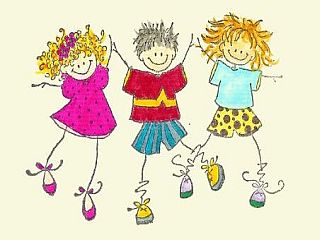 11 ovitkov za zvezke in delovne zvezkeperesnica3 svinčniki HB, radirka, šilčekbarvice in flomastri voščenkemala šablonašolske škarjelepilo v stikušolski copati (nedrseč, gumijast podplat)vrečka za copateoprema za športno vzgojo (majica, kratke hlače ali trenirka)risalni blok (20 listov) trda mapakolaž papirvodene barvice, čopiči (3 – debeli, široki)Dodatni material za likovno vzgojo (tempera barve, glina …) bomo naročili v šoli. Znesek boste poravnali jeseni.Pomembno: Zvezkov ne kupujte, ker njihovo nabavo financira MO SG in jih bodo učenci dobili prvi šolski dan, tako kot DELOVNE ZVEZKE, ki jih financira  ministrstvo.Učbenikov učenci prvih razredov nimajo.IZBOR DELOVNIH ZVEZKOV IN DRUGIH ŠOLSKIH POTREBŠČIN V DRUGEM RAZREDU ZA ŠOLSKO LETO 2020/20212. RAZRED OSTALE POTREBŠČINE:velika šablona in mala šablonalepilo v stikuškarje dva svinčnika HB, barvice, flomastri, radirka, šilček, mapa z elastiko, plastificirana, kolaž papir A4, risalni blok 30-listni, risanka, tempera barvice, tempera bela, voščenke, čopiči, paletašolski copati, vrečka za copate, oprema za športno vzgojo, šolska torba, peresnicabeležkaPomembno: Zvezkov ne kupujte, ker njihovo nabavo financira MO SG in jih bodo učenci dobili prvi šolski dan, tako kot DZ, ki jih financira  ministrstvo.Opomba1: Učbenike (berilo in učbenik za SPO) dobi otrok v šoli preko US. IZBOR DELOVNIH ZVEZKOV IN DRUGIH ŠOLSKIH POTREBŠČIN V TRETJEM RAZREDU ZA ŠOLSKO LETO 2020/20213. RAZRED OSTALE POTREBŠČINE:velika šablona, lepilo, mala šablona, škarje tri svinčnike HB, barvice, flomastri, radirka, šilček, mapa z elastiko, plastificirana, rdeč kemični svinčnik, šolski nalivnik za desničarje ali levičarje ali nalivno perokolaž papir a4, tempera barvice, bela tempera, (paleta, čopiči, voščenke – lahko lanske), 30 risalnih listov, risankašolski copati, vrečka za copate, vrečka za športno vzgojo, šolska torba, peresnicabeležkaPomembno: Zvezkov ne kupujte, ker njihovo nabavo financira MO SG in jih bodo učenci dobili prvi šolski dan.Opomba1: Učbenike (berilo in učbenik za SPO) dobi otrok v šoli preko US. IZBOR DELOVNIH ZVEZKOV IN DRUGIH ŠOLSKIH POTREBŠČIN V ČETRTEM RAZREDU ZA ŠOLSKO LETO 2020/20214. RAZREDOSTALE POTREBŠČINE:- 5 x zvezek velik, črtasti (50-listni); 1 x zvezek velik, črtasti (TJA)- 1x zvezek velik (1cm karo) 40-listni, - pole papirja-črtaste (10 kosov),- svinčnik HB, tehnični svinčnik 0,5 + minice, rdeč kemični svinčnik, črn flomaster, nalivno pero + vložki zanj, - barvice, flomastri, radirka, šilček, - selotejp, lepilo za papir, peresnica- kartonska mapa z zavihki, mapa U-navadna plastična, mapa s sponko za vpenjanje listov-PVC- kolaž papir, risalni blok (20-listni ) + 20 risalnih listov, lonček za vodo, - komplet čopičev- mala modelirna masa(rjava), tempera barvice + tempera bela( večja), paleta za mešanje barv, voščenke,       oglje v svinčniku, gobica, krpica - škarje zaobljene- velika šablona, ravnilo – 30 cm, - geotrikotnik, šestilo, malo ravnilo za peresnico- torba, šolski copati - vrečka za copate in športna opremaOpomba1: Učbenike dobi otrok v šoli preko US.                               IZBOR DELOVNIH ZVEZKOV IN DRUGIH ŠOLSKIH POTREBŠČIN V PETEM RAZREDU ZA ŠOLSKO LETO 2020/20215. RAZRED OSTALE POTREBŠČINE: 5 x A4 črtasti zvezek1 x A4 črtasti zvezek (TJA)1 x A4 zvezek – visoki karo1 x A4 zvezek - brezčrtni s črtalnikomnotni zvezeksvinčnik HB, moder in rdeč kemični svinčnik, nalivno pero, vložki za nalivno pero, brisalec črnila, barvice, radirka, šilček, selotejp, lepilo za papir, škarje, kartonska mapa z zavihki, risalni blok – 20-listni, paleta za mešanje barv, lonček za vodo, 3 čopiči različnih debelin, ravnilo – velika šablona, geotrikotnik, šestilo, športna oprema.Opomba1: Učbenike dobi otrok v šoli preko US. IZBOR DELOVNIH ZVEZKOV IN DRUGIH ŠOLSKIH POTREBŠČIN V ŠESTEM  RAZREDU ZA ŠOLSKO LETO 2019/20206. RAZRED OSTALE POTREBŠČINE:2 x zvezek, črtasti A4 (ZGO, TJA)1 x zvezek, črtasti A4, 50 listni (GEO)1 x zvezek, črtasti A4 (NAR)2 x zvezek velik, 40-listni, črtasti (GOS, TIT) 2 x zvezek velik, 50-listni, mali karo (MAT)1 X zvezek velik, 80-listni, črtasti (SLO)beležkanotni zvezek rdeč kemični svinčniknalivno pero in vložki, brisalec črnila svinčnik HB 1 x H svinčnik, 1 x B svinčnik (TIT)2 x geotrikotnik šestiloIZBOR DELOVNIH ZVEZKOV IN DRUGIH ŠOLSKIH POTREBŠČIN V SEDMEM RAZREDU ZA ŠOLSKO LETO 2020/20217. RAZRED OSTALE POTREBŠČINE: 1 x zvezek velik, črtasti (SLJ)1 x zvezek velik, črtasti (DDE)1 x zvezek velik, črtasti (NAR)1 x zvezek velik, črtasti (ZGO)1 x zvezek velik, črtasti, 80 listni (GEO)1 x zvezek, velik, črtasti (IP TJN)1 x zvezek, velik, črtasti (TJA)2 x zvezek velik, 50-listni, mali karo (5x5mm, MAT))notni zvezeknalivno perobarvicepole papirja – črtaste – 10 kosovmapa L – plastičnasvinčnik HB1 x H svinčnik, 1 x B svinčnik (TIT)2 x geotrikotnikšestiloOpomba: Učbenike dobi otrok v šoli preko US. IZBOR DELOVNIH ZVEZKOV IN DRUGIH ŠOLSKIH POTREBŠČIN V OSMEM RAZREDU ZA ŠOLSKO LETO 2020/20218. RAZREDOSTALE POTREBŠČINE:1 x zvezek velik, črtasti (SLJ)1 x zvezek velik, črtasti (DDE)3 x zvezek velik, črtasti (KEM, BIO, TJA)1 x zvezek velik, črtasti (ZGO)1 x zvezek, velik, črtasti, 50 listni (GEO)1 x zvezek, velik, črtasti (IP TJN)2 x zvezek velik, 50-listni, mali karo (MAT)1 x zvezek velik, 50-listni, črtasti (FIZ)1x mali črtasti zvezek (samo za IP Poskusi v kemiji)1x mali črtasti zvezek (samo za IP Sodobna priprava hrane)notni zvezekmapa L plastičnapole papirja – črtaste – 10 kosovsvinčnik HB1 x H svinčnik, 1 x B svinčnik (TIT)2 x geotrikotnikšestilonalivno peroIZBOR DELOVNIH ZVEZKOV IN DRUGIH ŠOLSKIH POTREBŠČIN V DEVETEM RAZREDU ZA ŠOLSKO LETO 2020/20219. RAZREDOSTALE POTREBŠČINE:1 x zvezek velik, črtasti (SLO)4 x zvezek velik, črtasti (BIO, KEM, ZGO, TJA)1 x zvezek, velik, črtasti, 80 listni (GEO)1 x zvezek velik, črtasti (IP TJN – lahko uporabljate tudi lanski zvezek)1 x zvezek velik, 50-listni, črtasti (FIZIKA)2 x zvezek velik, 50-listni, mali karo (MAT)1x mali črtasti zvezek (samo za IP Kemija v okolju)notni zvezeknalivno peromapa L – plastičnapole papirja – črtaste – 10 kosovsvinčnik HB2 x geotrikotnikšestiloperiodni sistem elementov (če ga otrok nima že iz 8. razreda)nazivpredmetLILI IN BINE, komplet A, delovni zvezki za matematiko in slovenščino + 1. del zvezka za opismenjevanje; EAN: 3831075928008 Slovenščina (ne kupujte, financira ministrstvo)N. Potočnik, S. Osterman.: S SLIKANICO NA RAMI 2, DELOVNI ZVEZEK ZA JEZIK V 2. RAZREDU OŠ, MK, EAN. 9789610143420 Slovenščina (ne kupujte, financira ministrstvo)Martina Rajšp in Jasna Žic.: LILI IN BINE 2, samostojni delovni zvezek za matematiko, novo, 2016, 1., 2., 3. del, Založba ROKUS KLETT, EAN: 9789612716356 Matematika (ne kupujte, financira ministrstvo)nazivpredmetS. Osterman, N. Potočnik et al: S slikanico na rami, samostojni delovni zvezek za slovenski jezik v 3. razredu; MK, 1. in 2. del; EAN: 9789610145158, 9789610145141Slovenščina (ne kupujte, financira ministrstvo)M. Kramarič, M. Kern, et al.: LILI IN BINE 3, samostojni delovni zvezek za matematiko, novo 2015, založba: ROKUS-KLETT, EAN: 9789612716660; KOMPLET TREH ZVEZKOV Matematika (ne kupujte, financira ministrstvo)nazivpredmetpredmetRADOVEDNIH PET 4, samostojni delovni zvezek za slovenščino v 4. razredu ROKUS KLETT, EAN: 9789612713263 RADOVEDNIH PET 4, samostojni delovni zvezek za slovenščino v 4. razredu ROKUS KLETT, EAN: 9789612713263 SlovenščinaSlovenščinaRADOVEDNIH PET 4, samostojni delovni zvezek za matematiko v 4. razredu ROKUS KLETT, EAN: 9789612713294 		RADOVEDNIH PET 4, samostojni delovni zvezek za matematiko v 4. razredu ROKUS KLETT, EAN: 9789612713294 		MatematikaMatematikaJ. Skela et al.:MY SAILS 1, NEW, delovni zvezek za angleščino, založba: ZO                                                                                        Ean: 9789612303365J. Skela et al.:MY SAILS 1, NEW, delovni zvezek za angleščino, založba: ZO                                                                                        Ean: 9789612303365AngleščinaAngleščinanazivpredmetD. Kapko, N. Cajhen, M. Bešter Turk et al.: GRADIM SLOVENSKI JEZIK 5, samostojni delovni zvezek za slovenščino - jezik, 2 dela - POSODOBLJENO, ROKUS-KLETT, EAN: 9789612713805 (0149) SlovenščinaM. Cotič et al: SVET MATEMATIČNIH ČUDES 5, delovni zvezek, 2 dela, prenova 2013, DZS; EAN: 9789610203278MatematikaN. Jesenik, J. Skela, V. Šavli:MY SAILS 2, NEW, delovni zvezek za angleščino, NOVO 2016založba: PIVEC, EAN: 9789616968539AngleščinaVeč avtorjev:ROČNI ZEMLJEVID SLOVENIJE; založba: DZS, EAN:  9789610201892DružbanazivpredmetCajhen…: SLOVENŠČINA ZA VSAK DAN 6, samostojni delovni zvezek za slovenščino s plusom, 2 dela, ROKUS-KLETT, POSODOBLJEN, EAN: 9789612718466 SlovenščinaD. Goodey, N. Goodey:MESSAGES 1, NEW EDITION, delovni zvezek za angleščino,slovenska izdaja, prenova 2014, založba: ROKUS-KLETT, EAN: 9789612713645AngleščinaRAZISKUJEM ZEMLJO 6, samostojni delovni zvezek za geografijo v 6. razredu osnovne šole; EAN: 3831075927070, ROKUS KLETT GeografijaŠOLSKA KARTA - SVETzaložba: MKZ, EAN: 9788611154138GeografijanazivpredmetD. Kapko, N. Cajhen, N. Drusany, M. B. Turk et al: SLOVENŠČINA ZA VSAK DAN 7, samostojni delovni zvezek, 2 dela, izdaja s plusom 2015; EAN: 3831075925656 SlovenščinaD. Goodey, N. Goodey: MESSAGES 2, NEW EDITION, delovni zvezek za angleščino, slovenska izdaja, novo 2015, založba: ROKUS-KLETT, EAN: 3831075927469 AngleščinaRočni zemljevid EvropeGeografijanazivpredmetSLOVENŠČINA ZA VSAK DAN 8, samostojni delovni zvezek (2 dela) - izdaja s plusom 2016, založba: ROKUS-KLETT, EAN: 9789612717124 SlovenščinaGoodey, N. Goodey: MESSAGES 3, NEW EDITION, delovni zvezek za angleščino,slovenska izdaja, novo 2015, založba: ROKUS-KLETT, EAN: 3831075927452 – 3 x AngleščinaA. Smrdu:SVET KEMIJE 8, OD ATOMA DO MOLEKULE, delovni zvezek, NOVOzaložba: JUTRO, EAN: 9789616746571KemijaM. Svečko: Spoznavam svoje telo 8, delovni zvezek za biologijo v 8. razredu OŠ (prenovljeno); DZS, EAN: 9789610202776	BiologijaFizika 8, iRokus + interaktivni učni komplet nove generacije za fiziko v 8. razredu OŠ; Rokus-Klett, 2017; EAN: 3831075927377 – 1 xFizikaPeriodni sistem elementovKemijaRočni zemljevid svetaGeografijanazivpredmetD. Kapko, N. Cajhen, N. Drusany, M. B. Turk et al:SLOVENŠČINA ZA VSAK DAN 9, samostojni delovni zvezek, izdaja s plusom, založba: ROKUS-KLETT, 2017, EAN: 9789612717933 SlovenščinaD. Goodey, N. Goodey, M. Levy: MESSAGES 4, NEW EDITION, delovni zvezek za angleški jezik založba: ROKUS-KLETT, EAN:  9789612716424AngleščinaFizika 9, iRokus + interaktivni učni komplet nove generacije za fiziko v 9. razredu OŠ; ROKUS-KLETT, 2017; EAN: 3831075927384 FizikaA. Smrdu: OD MOLEKULE DO MAKROMOLEKULE, DZ za kemijo v 9. razredu, JUTRO, EAN: 9789616746694KemijaV. Klokočovnik, M. Starčič Erjavec: DOTIK ŽIVLJENJA 9 –  samostojni delovni zvezek za biologijo v 9. razreduROKUS-KLETT, EAN: 9789612920173 BiologijaZemljevid Slovenije, DZS, EAN: 9789610201915Geografija